 Accounting/Bookkeeping Occupations 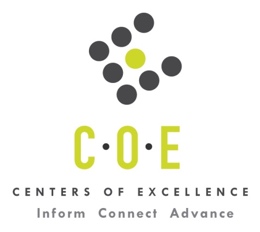 Labor Market Information ReportMonterey Peninsula CollegePrepared by the San Francisco Bay Center of Excellence for Labor Market ResearchFebruary 2019RecommendationBased on all available data, there appears to be a significant undersupply of Accounting/Bookkeeping workers compared to the demand for this cluster of occupations in the Bay region and in the Santa Cruz-Monterey sub-region (Monterey, San Benito, Santa Cruz and Counties). There is a projected annual gap of about 5,002 students in the Bay region and 386 students in the Santa Cruz-Monterey Sub-Region.This report also provides student outcomes data on employment and earnings for programs on TOP 0502.00 - Accounting in the state and region. It is recommended that these data be reviewed to better understand how outcomes for students taking courses on this TOP code compare to potentially similar programs at colleges in the state and region, as well as to outcomes across all CTE programs at Monterey Peninsula College and in the region. IntroductionThis report profiles Accounting/Bookkeeping Occupations in the 12 county Bay region and in the Santa Cruz- Monterey sub-region for the conversion of a local, low unit certificate to a Certificate of Achievement at Monterey Peninsula College. Occupational DemandTable 1. Employment Outlook for Accounting/Bookkeeping Occupations in Bay RegionSource: EMSI 2019.1	Bay Region includes Alameda, Contra Costa, Marin, Monterey, Napa, San Benito, San Francisco, San Mateo, Santa Clara, Santa Cruz, Solano and Sonoma CountiesTable 2. Employment Outlook for Accounting/Bookkeeping Occupations in Santa Cruz-Monterey Sub-RegionSource: EMSI 2019.1Santa Cruz - Monterey Sub-Region includes Monterey, San Benito, Santa Cruz and Counties Job Postings in Bay Region and Santa Cruz - Monterey Sub-RegionTable 3. Number of Job Postings by Occupation for latest 12 months (Feb 2018 - Jan 2018)Source: Burning GlassTable 4. Top Job Titles for Accounting/Bookkeeping Occupations for latest 12 months (Feb 2018 - Jan 2018)Source: Burning GlassIndustry ConcentrationTable 5. Industries hiring Accounting/Bookkeeping Workers in Bay RegionSource: EMSI 2019.1Table 6. Top Employers Posting Accounting/Bookkeeping Occupations in Bay Region and Santa Cruz-Monterey Sub-Region (Feb 2018 - Jan 2018)Source: Burning GlassEducational SupplyThere are 28 community colleges in the Bay Region issuing 818 awards on average annually on TOP 0502.00 – Accounting. There are four colleges in the Santa Cruz-Monterey Sub-Region issuing 76 awards on average annually on this TOP code. Table 7. Awards on TOP 0502.00 - Accounting in the Bay RegionSource: IPEDS, Data Mart and LaunchboardNOTE: Headcount of students who took one or more courses is for 2016-17. The annual average for awards is 2014-17 unless there are only awards in 2016-17. The annual average for other postsecondary is for 2013-16.Gap AnalysisBased on the data included in this report, there is a large labor market gap in the Bay region with 5,820 annual openings for the Accounting/Bookkeeping occupational cluster and 818 annual (3-year average) awards for an annual undersupply of 5,002 students. In the Santa Cruz-Monterey Sub-Region, there is also a gap with 462 annual openings and 76 annual (3-year average) awards for an annual undersupply of 386 students.Student OutcomesTable 8. Four Employment Outcomes Metrics for Students Who Took Courses on TOP 0502.00 - AccountingSource: Launchboard Pipeline (version available on 2/6/19)Skills, Certifications and EducationTable 9. Top Skills for Accounting/Bookkeeping Occupations in Bay Region (Feb 2018 - Jan 2018)Source: Burning GlassTable 10. Certifications for Accounting/Bookkeeping Occupations in the Bay Region (Feb 2018 - Jan 2018)Note: 95% of records have been excluded because they do not include a certification. As a result, the chart below may not be representative of the full sample.Source: Burning GlassTable 11. Education Requirements for Accounting/Bookkeeping Occupations in Bay Region Note: 42% of records have been excluded because they do not include a degree level. As a result, the chart below may not be representative of the full sample.Source: Burning GlassMethodologyOccupations for this report were identified by use of skills listed in O*Net descriptions and job descriptions in Burning Glass. Labor demand data is sourced from Economic Modeling Specialists International (EMSI) occupation data and Burning Glass job postings data. Educational supply and student outcomes data is retrieved from multiple sources, including CTE Launchboard and CCCCO Data Mart.SourcesO*Net OnlineLabor Insight/Jobs (Burning Glass) Economic Modeling Specialists International (EMSI)  CTE LaunchBoard www.calpassplus.org/Launchboard/ Statewide CTE Outcomes SurveyEmployment Development Department Unemployment Insurance DatasetLiving Insight Center for Community Economic DevelopmentChancellor’s Office MIS systemContactsFor more information, please contact:Doreen O’Donovan, Data Research Analyst, for Bay Area Community College Consortium (BACCC) and Centers of Excellence (CoE), doreen@baccc.net or (831) 479-6481John Carrese, Director, San Francisco Bay Center of Excellence for Labor Market Research, jcarrese@ccsf.edu or (415) 267-6544Bookkeeping, Accounting, and Auditing Clerks (SOC 43-3031): Compute, classify, and record numerical data to keep financial records complete.  Perform any combination of routine calculating, posting, and verifying duties to obtain primary financial data for use in maintaining accounting records.  May also check the accuracy of figures, calculations, and postings pertaining to business transactions recorded by other workers.  Excludes “Payroll and Timekeeping Clerks” (43-3051).Entry-Level Educational Requirement: Some college, no degreeTraining Requirement: Moderate-term on-the-job trainingPercentage of Community College Award Holders or Some Postsecondary Coursework: 48%Financial Clerks, All Other (SOC 43-3099): All financial clerks not listed separately.Entry-Level Educational Requirement: High school diploma or equivalentTraining Requirement: Short-term on-the-job trainingPercentage of Community College Award Holders or Some Postsecondary Coursework: 32%Occupation 2017 Jobs2022 Jobs5-Yr Change5-Yr % Change5-Yr Open-ingsAverage Annual Open-ings10% Hourly WageMedian Hourly WageBookkeeping, Accounting, and Auditing Clerks48,35949,6421,283 3%28,3005,660$15.46 $23.85 Financial Clerks, All Other1,3781,44163 5%802160$12.66 $18.39 Total49,73751,0831,3473%29,1025,820$14.06 $21.12 Occupation 2017 Jobs2022 Jobs5-Yr Change5-Yr % Change5-Yr Open-ingsAverage Annual Open-ings10% Hourly WageMedian Hourly WageBookkeeping, Accounting, and Auditing Clerks3,9603,955(4) (0%)2,213443$12.21 $21.55 Financial Clerks, All Other181180(1) (0%)9519$12.26 $17.88 Total4,1404,136(5) (0%)2,308462$12.24 $19.72 OccupationBay RegionSanta Cruz - MontereyBookkeeping, Accounting, and Auditing Clerks11,411314Common TitleBaySanta Cruz - MontereyCommon TitleBaySanta Cruz - MontereyBookkeeper1,67548Accounts Payable Analyst1201Accounting Clerk1,26437Accounting Technician11315Accounts Payable Specialist1,20920Accounts Payable Coordinator1093Accounts Payable Clerk96644Accounts Receivable Coordinator9918Accounts Receivable Clerk58818Clerk953Accounting Assistant52113Accounts Receivable Analyst89Accounts Receivable Specialist5148Accounting Coordinator712Accounting Specialist4119Accounts Payable Associate62Specialist287AP Clerk625Accounts Payable2645Account Clerk5837Accountant212Accounts Payable Processor52Bookkeeper/Office Manager167Finance Assistant393Accounting Associate1591Accounts Receivable Associate313Accounts Receivable1431Accounts Receivable Representative30Industry – 6 Digit NAICS (No. American Industry Classification) CodesJobs in Industry (2017)Jobs in Industry (2022)% Change (2017-22)% in Industry (2017)Corporate, Subsidiary, and Regional Managing Offices (551114)2,3232,4507%4.9%Local Government, Excluding Education and Hospitals (903999)1,9741,9661%3.9%Other Accounting Services (541219)1,6651,7046%3.4%Offices of Certified Public Accountants (541211)1,6841,6755%3.4%Colleges, Universities, and Professional Schools (State Government) (902612)1,0271,0619%2.1%Religious Organizations (813110)934933 (1%)1.9%Colleges, Universities, and Professional Schools (611310)8338467%1.7%Custom Computer Programming Services (541511)81382211%1.7%Office Administrative Services (561110)865765 (17%)1.5%Plumbing, Heating, and Air-Conditioning Contractors (238220)7387445%1.5%Internet Publishing and Broadcasting and Web Search Portals (519130)68370832%1.4%Hotels (except Casino Hotels) and Motels (721110)670668 (2%)1.3%Offices of Lawyers (541110)655652 (3%)1.3%Commercial Banking (522110)661643 (16%)1.3%Tax Preparation Services (541213)6076238%1.3%New Car Dealers (441110)5785795%1.2%Temporary Help Services (561320)5305242%1.1%Computer Systems Design Services (541512)5195075%1.0%Supermarkets and Other Grocery (except Convenience) Stores (445110)510500 (3%)1.0%Residential Property Managers (531311)4874868%1.0%EmployerBayEmployerBayEmployerSanta Cruz - MontereyMarriott International Incorporated36Department of Veterans Affairs11California State University7Sprouts Farmers Markets34Ernst & Young11Employnet Inc4US Army29Toll Brothers Incorporated11University Of California Santa Cruz4ARC Document Solutions17Victory Automotive11Victory Dealership Group4Stanford University17Bpm10West Marine4Bio-Rad Laboratories15Lennar Corporation10Department Army3Jones Lang Lasalle Incorporated15Rosendin Electric Incorporated10Threshold Enterprises Limited3Sfmta15University California10Bay Photo Lab2Aladdin Bail Bonds14UC Berkeley10Dole Food Company2Alameda Health System143Q Digital9Dole Food Company Inc2Hilton Hotel Corporation14Backroads Incorporated9El Super2Rite Aid Corporation14Compass Group Plc 9H&R Block2California State University13Deloitte9Interim Incorporated2Fenwick & West13Doubletree Hotel9Monterey COE2Penske Automotive Group12Hyatt9Monterey One Water2Compass Group11Lmg Healthcare9Mount Madonna School2CollegeSub-RegionHeadcountAssociatesCertificatesNon CreditTotalBerkeley City College East Bay25351016Cabrillo College Santa Cruz - Monterey702223557Cañada College Mid Peninsula279101323Chabot College East Bay1,301203858City College of San Francisco Mid Peninsula1,05661117College of Alameda East Bay26912213College of Marin North Bay219257College of San Mateo Mid Peninsula1,5523095125Contra Costa College East Bay25566De Anza College Silicon Valley2,878324779Diablo Valley College East Bay1,955113142Evergreen Valley College Silicon Valley71225631Foothill College Silicon Valley3,677266490Gavilan College Santa Cruz - Monterey3829211Hartnell College Santa Cruz - Monterey41711Laney College East Bay93113619Las Positas College East Bay62866Los Medanos College East Bay38413821Merritt College East Bay937310Mission College Silicon Valley82613922Monterey Peninsula College Santa Cruz - Monterey479437Napa Valley College North Bay3729514Ohlone College East Bay912448San Francisco City Centers3652525San Jose City College Silicon Valley458161127Santa Rosa Junior College North Bay1,3693434Skyline College Mid Peninsula1,047191332Solano College North Bay5239816West Valley CollegeSilicon Valley73044Total Bay Region25,02431547925818Total SC-Monterey Sub Region1,98034420762015-16Bay 
(All CTE Programs)Monterey Peninsula College (All CTE Programs)State (0502.00)Bay (0502.00)Santa Cruz - Monterey (0502.00)Monterey Peninsula College (0502.00)% Employed Four Quarters After Exit74%78%72%75%75%71%Median Quarterly Earnings Two Quarters After Exit$10,550$34,475$21,181$21,579$18,285$14.574Median % Change in Earnings46%29%53%67%71%119%% of Students Earning a Living Wage63%71%65%70%70%63%SkillPostingsSkillPostingsSkillPostingsAccounting8,741Accounting Software1,003Payables628Accounts Payable / Accounts Receivable5,186Budgeting953Accounting Management602Bookkeeping3,088Invoicing892Accruals600Data Entry2,612Cash Deposits and Receipts884Oracle549Invoice Processing2,504Customer Contact876SAP535Quickbooks2,251Payroll Processing835Mailing525Account Reconciliation2,150Scheduling795Customer Accounts518General Ledger1,863Accounting Systems775Filing504Customer Billing1,862Invoice Matching751Purchasing496Customer Checkout1,789Financial Statements747Balance Sheet480Month-End Close Processes1,788NetSuite740Mail Sorting462Expense Reports1,629Invoice Preparation710Finance447Customer Service1,439External Auditing704Business Administration423Spreadsheets1,323Bank Reconciliation699Full Cycle Accounts Payable422Enterprise Resource Planning (ERP)1,236Record Keeping672Account Closing400CertificationPostingsCertificationPostingsDriver's License254Quickbooks Certification10Certificate in Accounting46Certified Information Systems Security Professional (CISSP)9Certified Public Accountant (CPA)37Financial Accounting Standards Board (FASB)7Institute of Internal Auditors (IIA)29Certified Medical Assistant6Business License18Leadership In Energy And Environmental Design (LEED) Certified6Certified Information Systems Auditor (CISA)15Registered Dietitian6Bookkeeping Certification11Accounts Receivable Clerk Certificate5Security Clearance11Medical Billing and Coding Certification5Certified Payroll Professional (CPP)10Cdl Class C4Education (minimum advertised)Latest 12 Mos. PostingsHigh school or vocational training1,659 (25%)Associate Degree938 (14%)Bachelor’s Degree or Higher4,038 (61%)